INSTITUTO DISTRITAL DE PATRIMONIO CULTURALPLAN ANUAL DE VACANTES Y PROVISIÓN DE RECURSO HUMANO – 2019Versión 2Bogotá D.C., 2019INTRODUCCIÓNEn cumplimiento del artículo 15 literal b) de la Ley 909 de 2004 el Instituto Distrital de Patrimonio Cultural formula el presente Plan Anual de Vacantes y Provisión de Recurso Humano, cuya finalidad es permitir que el Instituto cuente con datos precisos y oportunos que le permitan contar con el Talento Humano requerido para el alcance de su misión y objetivos institucionales. El documento presenta datos e información relacionada con las vacantes correspondientes a la planta de empleos del IDPC. OBJETIVOSObjetivo General Identificar las vacancias definitivas y temporales de la planta actual del Instituto Distrital de Patrimonio Cultural y la manera más efectiva de proveerlas, con el fin de garantizar que el IDPC cuente con el Talento Humano requerido para el alcance de su misión y objetivos institucionales. Objetivos EspecíficosIdentificar las vacancias definitivas y temporales de la planta vigente del IDPC.Definir la forma de provisión de los empleos vacantes de acuerdo con el art. 24 de la ley 909 de 2004. Diseñar un procedimiento interno para la provisión transitoria de empleos de carrera administrativa y de libre nombramiento y remoción, a través de la figura del encargo. ALCANCE El Plan Anual de Vacantes es de aplicación general en la planta de personal del Instituto Distrital de Patrimonio Cultural y por tanto sus medidas aplicarán a los empleos y dependencias del mismo. DIAGNÓSTICOEl Acuerdo 01 del 21 de enero de 2019, por el cual se modifica la estructura organizacional y las funciones del Instituto Distrital de Patrimonio Cultural en su artículo 3 establece que para el desarrollo de su objeto el Instituto Distrital de Patrimonio Cultural, tendrá la siguiente estructura interna: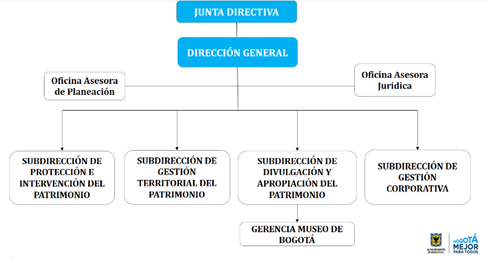 4.2.	Planta de personal del Instituto Distrital de Patrimonio Cultural. El Acuerdo 02 del 21 de enero de 2019, por el cual se modifica la planta de personal del Instituto Distrital de Patrimonio Cultural en su artículo 3 establece que para la realización de los fines institucionales, la planta de empleos del Instituto Distrital de Patrimonio Cultural será la siguiente:Los empleos de la planta del Instituto Distrital de Patrimonio Cultural se clasifican, por tipo de cargo, como se muestra a continuación: 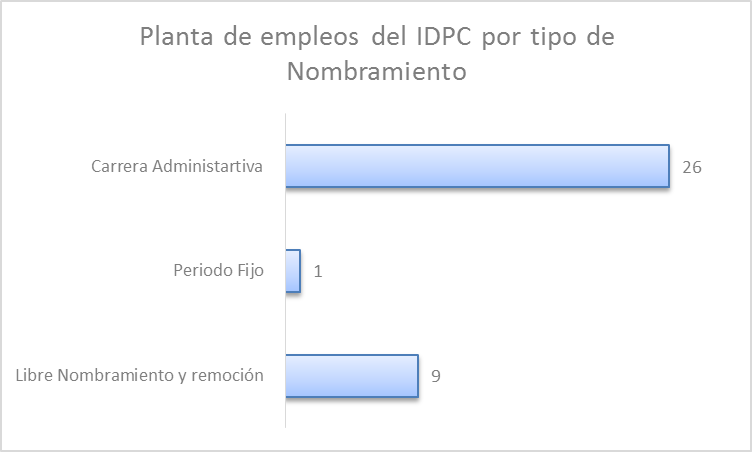 La forma de vinculación de los servidores a este Instituto se muestra a continuación: 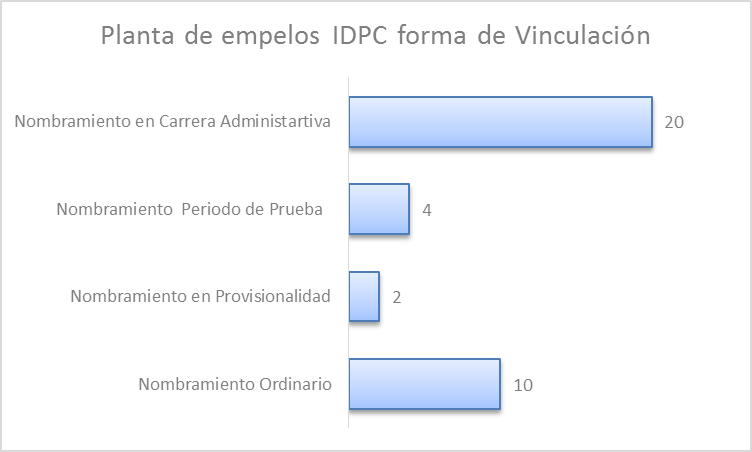 VACANCIAS ACTUALESLa información correspondiente a las vacantes definitivas de la planta de empleos del IDPC; se encuentra contenida en el anexo 1 del presente documento en la que se indica: Tipo de vacante Ubicación dentro de la estructura organizacional Nivel DenominaciónCódigo Grado Propósito principal Requisitos de estudio Requisitos de experiencia Asignación básica 2018 Vacancias definitivas: De la anexo en mención, se observa que  respecto a la provisión transitoria de las vacantes definitivas, el IDPC tiene el 34% de su planta vacancias definitivas, las cuales pertenecen al nivel profesional. En este sentido y con el fin de proveer las vacancias definitivas del Instituto Distrital de Patrimonio Cultural, las cuales en su gran mayoría se generaron como consecuencia del rediseño institucional, presentando por el IDPC en el año 2018 ante el DASC, el Director General del IDPC expidió la Resolución Interna No. 043 del 23 de enero de 2019 por medio de la cual se establece el  procedimiento interno para la provisión transitoria de empleos de carrera administrativa y de libre nombramiento y remoción, a través de la figura del encargo, cuyo soporte normativo es el artículo 24 de la ley 909 de 2004. Con la entrada en vigencia de la mencionada Resolución la cual hace parte integral del “PLAN ANUAL DE VACANTES Y PROVISION DE RECURSO HUMANO 2019”, se proveerán de manera transitoria bajo la figura del Encargo las vacancias definitivas que se encuentran al momento de la formulación del presente Plan, dando así cumplimiento al Plan de Provisión de Recursos Humanos. JUAN FERNANDO ACOSTA MIRKOWSubdirección de Gestión CorporativaProyecto: 	Marcela Ramírez Castillo – Talento HumanoRevisó: 	Sandra Romo – Abogada Subdirección de Gestión CorporativaDENOMINACIÓNCÓDIGOGRADON° DE EMPLEOSDESPACHO DEL DIRECTOR DESPACHO DEL DIRECTOR DESPACHO DEL DIRECTOR DESPACHO DEL DIRECTOR Director de entidad descentralizada 05002Uno (1)Asesor10501Dos (2)PLANTA GLOBALPLANTA GLOBALPLANTA GLOBALPLANTA GLOBALNIVEL DIRECTIVONIVEL DIRECTIVONIVEL DIRECTIVONIVEL DIRECTIVOSubdirector Técnico06801Tres (3)Subdirector Operativo06801Uno (1)Gerente03901Uno (1)NIVEL ASESOR NIVEL ASESOR NIVEL ASESOR NIVEL ASESOR Jefe de Oficina Asesora de Planeación11501Uno (1)Jefe de Oficina Asesora Jurídica11501Uno (1)NIVEL PROFESIONALNIVEL PROFESIONALNIVEL PROFESIONALNIVEL PROFESIONALProfesional Especializado 22203Diez (10)Profesional Especializado 22202Cuatro (4)Profesional Universitario21901Cuatro (4)NIVEL ASISTENCIALNIVEL ASISTENCIALNIVEL ASISTENCIALNIVEL ASISTENCIALAuxiliar Administrativo40706Dos (2)Auxiliar Administrativo40704Uno (1)Auxiliar Administrativo40702Dos (2)Secretaria44005Dos (2)Conductor48001Uno (1)Total empleos IDPCTotal empleos IDPCTotal empleos IDPCTreinta y seis (36)TOTAL VACANTES DEFINITIVAS IDPCTOTAL VACANTES DEFINITIVAS IDPCTOTAL VACANTES DEFINITIVAS IDPCTOTAL VACANTES DEFINITIVAS IDPCPor proveerEn encargoEn provisionalidadTOTAL VACANTES DEFINITIVAS479414%25%32%14%No. De empleosTipo de VacanteNivelCódigoGradoAsignación básica 2018Área de DesempeñoRequisitos de EstudioRequisitos de Experiencia1DefinitivaProfesional2222$4.249.974Oficina Asesora JurídicaTítulo Profesional en Derecho del NBC (Derecho y Afines).Título de postgrado en la modalidad de especialización en áreas relacionadas con las funciones del empleo.Matrícula o tarjeta profesional en los casos reglamentados por la ley.Alternativa: Título Profesional en Derecho del NBC (Derecho y Afines).Matrícula o tarjeta profesional en los casos reglamentados por la ley.Sesenta y seis (66) meses de experiencia profesional relacionada con las funciones del cargo.Alternativa: Noventa (90) meses de experiencia profesional relacionada con las funciones del cargo1DefinitivaProfesional21901$2.742.481Donde se ubique el cargo Título profesional en Contaduría del NBC (Contaduría Pública); o título profesional Administración de Empresas, Administración Pública o Economía del NBC (Administración); Ingeniería Industrial del NBC (Ingeniería Industrial y afines); o título profesional Bibliotecología, Archivística  y afines del NBC (Bibliotecología, otros de Ciencias Sociales y Humanas).Matrícula o tarjeta profesional en los casos reglamentados por la ley. Matrícula o Tarjeta Profesional en los casos reglamentados por la Ley.No requiere experiencia